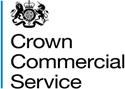 RM6257 - Contract Notice reserved rights for Crown Commercial Service Framework Contract CompetitionIf the Authority decides to enter into a Framework Contract with the successful Supplier, this does not mean that there is any guarantee of subsequent contracts being awarded. Any expenditure, work or effort undertaken prior to contract award is accordingly a matter solely for the commercial judgement of Bidders. Any orders placed under this Framework Contract will form a separate contract under the scope of this Framework between the Supplier and the Buyer. The Authority and Buyer utilising the Framework reserve the right to use any electronic portal during the life of the Contract.In the event that there is a challenge to the Competition and such a challenge is confined to any one particular Lot, the Authority reserves the right to the extent that it is lawful to do so, to conclude a Framework Contract with the successful Suppliers in respect of the Lot(s) that has (have) not been so challenged.The Authority also reserves the right to extend Lots by varying durations.